关于第六届全国大学生“大艺至臻”创新创意大赛展板制作要求A3尺寸、RGB模式、300分辨率。（见附件:第六届全国大学生“大艺至臻”创新创意大赛展板.psd）制作要求见下图示意。参赛项目需要在模板左上方填写项目名称、项目成员、指导教师信息，在模板白色部分填充项目说明、图片等相关项目展示内容。模板的已有彩色部分不得更改、填充或删减，版式大小不得更改。 电子展板文件JPG格式（以项目名称命名）发送至邮箱depart-cxcy@dac.edu.cn,上交截止日期2021年10月5日12：00。展板制作不明事宜请联系大艺至臻组委会:0411-39256170注：超出上交截止日期未提交展板视为自愿弃赛。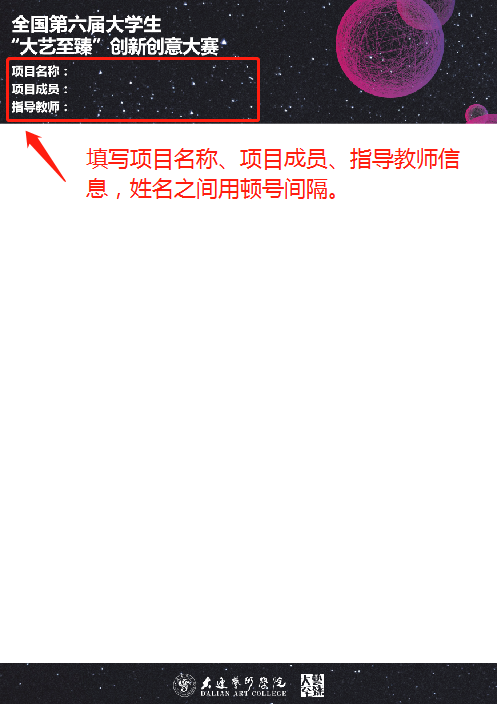 